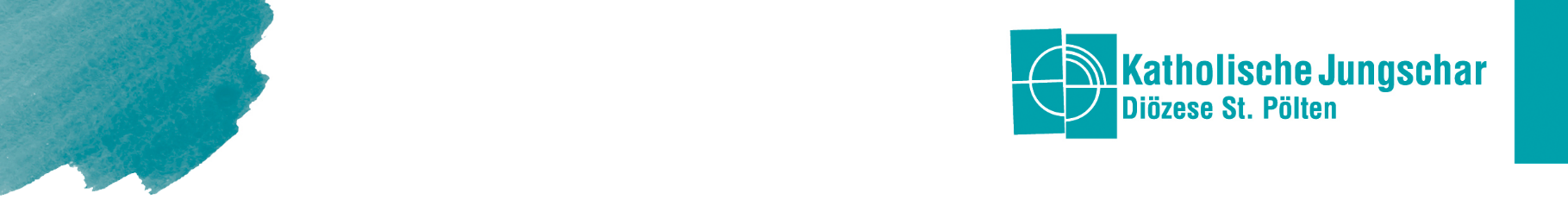 Kinderechtsaktion 2022Gemeinsam MüllsammelnInhaltsverzeichnisEinleitung	2Methoden für die Aktion	21) Einstieg	22) Müllsammeln	23) Abschluss	3Nachbereitung - Öffentlichkeitsarbeit	3Kontakt zu Zeitungen	3Tipps für die Medienarbeit	3Fotoleitfaden	3Anhang	4Müllsammeln für die Kinderrechte	4ImpressumHerausgeberin, Eigentümerin und Verlegerin: Kath. Jungschar Diözese St. Pölten, Klostergasse 15, 3100 St. Pölten, Tel. +43 2742/ 324 3354, Email stp.jungschar@kirche.at Homepage http://stp.jungschar.at/home/EinleitungAm 20. November ist Tag der Kinderrechte. Dieser Tag soll dazu dienen auf die Rechte von Kindern aufmerksam zu machen. Noch immer sind die Kinderrechte nicht so bekannt, um auf sie aufmerksam zu machen braucht es Aktionen. Heuer steht im Vordergrund der Artikel 3 der Kinderrechtskonvention: Bei allen Entscheidungen, die Kinder betreffen, muss das Wohl der Kinder berücksichtigt werden. Diese Artikel wird oft mit den „ökologischen Kinderrechten“ verknüpft. Hier steht im Vordergrund, dass Kinder das Recht haben auch in Zukunft in einer intakten Umwelt zu leben. Methoden für die AktionNachbereitung - ÖffentlichkeitsarbeitDamit auch andere Menschen auf die Kinderrechte aufmerksam werden können, ist es sinnvoll eure Aktion in die Zeitungen zu bringen. Hier ein Leitfaden: Kontakt zu ZeitungenDie Zeitungen in deiner Region freuen sich immer über Beiträge. Die NÖN und die Bezirksblätter gibt es sicher in deiner Region. Schicke ihnen einfach per Mail diesen Artikel im Anhang und füge gerne deine persönlichen Gedanken hinzu, oder was bei euch besonders war. Immer wichtig ist ein passendes Foto dazu.Tipps für die MedienarbeitTexte für die Medien sollten alle relevanten Informationen (Wer, Wann, Was, Wo, Warum) beinhalten.Das wichtige immer zuerst.Zum Schluss kann auch ein Statement von den Organisator*innen oder den Besucher*innen eingebaut werdenGib immer eine Mailadresse und Telefonnummer für Rückfragen an. FotoleitfadenBeim Foto ist es wichtig, dass die Personen, die auf dem Foto sind, damit einverstanden sind. Achte darauf, dass das Foto ausreichend belichtet ist. Im Hintergrund sollten sich keine störenden Dinge befinden (Mülltonnen sind hier ein klassisches Beispiel, in diesem Fall passen sie aber vielleicht sogar ganz gut ;-))AnhangDie grauen Felder musst du noch abändern. Müllsammeln für die KinderrechteGemeinsam etwas für die Umwelt und die Menschen tun.Am Wochentag XX. Monat sammelten die Jungscharkinder der Pfarre Beispielname Müll im Umkreis von (Gebiet wo ihr gesucht habt). Neben einem Beitrag zur Schöpfungsverantwortung wird damit auch auf den Tag der Kinderrechte am 20.November aufmerksam gemacht. Heuer steht besonders der Artikel 3 der Kinderrechtskonvention im Vordergrund: Bei allen Entscheidungen, die Kinder betreffen, muss das Wohl der Kinder berücksichtigt werden. Daraus leitet sich auch ab, dass mit der Umwelt verantwortungsvoll umgegangen werden muss. Das Zeigen, auch die Kinder aus Beispielort, die so auch im Sinne der Katholischen Jungschar mit gutem Beispiel vorangehen. Denn die Katholische Jungschar setzt sich für die Rechte von Kindern in Österreich und auf der ganzen Welt ein. Die Jungschargruppe der Pfarre Beispielort ist ein Angebot für 8-bis 12-jährige Kinder und trifft sich jede Woche/alle x Wochen am Wochentag, um gemeinsam zu spielen und Glauben gemeinsam kindgerecht zu erleben. Rückfragen und KontaktDein Vor- und Nachname
06xx/xxx xxx xx
bespiel@mail.at1) Einstieg1) Einstieg1) Einstieg1) EinstiegZiele:Kinder sollen ein Gefühl für das Gewicht von Müll bekommenKinder sollen ein Gefühl für das Gewicht von Müll bekommenKinder sollen ein Gefühl für das Gewicht von Müll bekommenAnzahl:Mind. 2Ort:egalAlter:Ab 8 JahrenDauer:5 min.Material:Mülltonne, WaageMülltonne, WaageMülltonne, WaageAblauf:Gemeinsam versuchen ein paar aus der Gruppe, die Mülltonne anzuheben, schaffen sie das? Alle schätzen, wie schwer die Tonne ist. Mit einer Waage wird die Schätzung überprüft (bei Haushaltsmülltonnen!). Dann wird errechnet, wie schwer die Tonne ist, wenn sie randvoll gefüllt ist.
Gemeinsam versuchen ein paar aus der Gruppe, die Mülltonne anzuheben, schaffen sie das? Alle schätzen, wie schwer die Tonne ist. Mit einer Waage wird die Schätzung überprüft (bei Haushaltsmülltonnen!). Dann wird errechnet, wie schwer die Tonne ist, wenn sie randvoll gefüllt ist.
Gemeinsam versuchen ein paar aus der Gruppe, die Mülltonne anzuheben, schaffen sie das? Alle schätzen, wie schwer die Tonne ist. Mit einer Waage wird die Schätzung überprüft (bei Haushaltsmülltonnen!). Dann wird errechnet, wie schwer die Tonne ist, wenn sie randvoll gefüllt ist.
QuelleDreikönigsaktion: https://bit.ly/3zJqRboDreikönigsaktion: https://bit.ly/3zJqRboDreikönigsaktion: https://bit.ly/3zJqRbo2) Müllsammeln2) Müllsammeln2) Müllsammeln2) MüllsammelnZiele:Anzahl:Mind. 2Ort:z.B. Parks, entlang von Spazierwegen, an Bächen… Alter:Ab 8 JahrenDauer:min. 1hMaterial:Handschuhe, Müllsäcke, MüllzwickerHandschuhe, Müllsäcke, MüllzwickerHandschuhe, Müllsäcke, MüllzwickerVorbereitungWo gibt es bei euch Plätze wo ihr Müll finden sammeln könntWas macht ihr mit dem gesammelten Müll, gibt es die Möglichkeit zum Entsorgen.Beim Sammeln gleich auf eine Mülltrennung achten. Wo gibt es bei euch Plätze wo ihr Müll finden sammeln könntWas macht ihr mit dem gesammelten Müll, gibt es die Möglichkeit zum Entsorgen.Beim Sammeln gleich auf eine Mülltrennung achten. Wo gibt es bei euch Plätze wo ihr Müll finden sammeln könntWas macht ihr mit dem gesammelten Müll, gibt es die Möglichkeit zum Entsorgen.Beim Sammeln gleich auf eine Mülltrennung achten. Ablauf:Nehmt euch mit euren Kindern ein Gebiet vor und sammelt den Müll ein. Müll, der zu groß ist, meldet ihr bei eurer Müllabfuhr oder Gemeinde.Währenddessen ein paar Fotos machen und ein Gruppenfoto. Nehmt euch mit euren Kindern ein Gebiet vor und sammelt den Müll ein. Müll, der zu groß ist, meldet ihr bei eurer Müllabfuhr oder Gemeinde.Währenddessen ein paar Fotos machen und ein Gruppenfoto. Nehmt euch mit euren Kindern ein Gebiet vor und sammelt den Müll ein. Müll, der zu groß ist, meldet ihr bei eurer Müllabfuhr oder Gemeinde.Währenddessen ein paar Fotos machen und ein Gruppenfoto. 3) Abschluss 3) Abschluss 3) Abschluss 3) Abschluss Ziele:Eindrücke der Gruppe sammelnEindrücke der Gruppe sammelnEindrücke der Gruppe sammelnAnzahl:Mind. 2Ort:optionalAlter:Ab 8 JahrenDauer:5-10 minMaterial:---Ablauf:Möglichkeit für die Kinder kurz zu reflektieren.

Was haben sie getan?
Was hat ihnen gefallen?
Was hat ihnen nicht gefallen?Eine kurze offene Runde.Möglichkeit für die Kinder kurz zu reflektieren.

Was haben sie getan?
Was hat ihnen gefallen?
Was hat ihnen nicht gefallen?Eine kurze offene Runde.Möglichkeit für die Kinder kurz zu reflektieren.

Was haben sie getan?
Was hat ihnen gefallen?
Was hat ihnen nicht gefallen?Eine kurze offene Runde.